Bilag ’l sejladsbestemmelser – Baneskitse Startlinjen passeres ved start. Der krydses til topmærket og afvisermærket rundes. Derefter til gaten hvor et valgfrit mærke rundes og der krydses tilbage til topmærket. Derefter læns til mållinjen.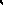 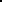 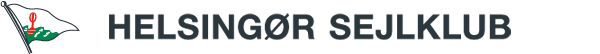 Wayfarer StævneHelsingør Sejlklub 27-28 april 2024Wayfarer StævneHelsingør Sejlklub 27-28 april 2024Wayfarer StævneHelsingør Sejlklub 27-28 april 2024Wayfarer StævneHelsingør Sejlklub 27-28 april 2024SEJLADSBESTEMMELSER Forkortelsen ”[DP]” i en regel i indbydelsen betyder, at straffen for brud på reglen efter protestkomitéens skøn kan være mildere end diskvalifikation.SEJLADSBESTEMMELSER Forkortelsen ”[DP]” i en regel i indbydelsen betyder, at straffen for brud på reglen efter protestkomitéens skøn kan være mildere end diskvalifikation.SEJLADSBESTEMMELSER Forkortelsen ”[DP]” i en regel i indbydelsen betyder, at straffen for brud på reglen efter protestkomitéens skøn kan være mildere end diskvalifikation.SEJLADSBESTEMMELSER Forkortelsen ”[DP]” i en regel i indbydelsen betyder, at straffen for brud på reglen efter protestkomitéens skøn kan være mildere end diskvalifikation.1REGLERREGLERREGLER1.1Stævnet sejles efter de i Kapsejladsreglerne definerede regler inkl. Nordic Sailing Federation og Dansk Sejlunions forskrifter. Stævnet sejles efter de i Kapsejladsreglerne definerede regler inkl. Nordic Sailing Federation og Dansk Sejlunions forskrifter. Stævnet sejles efter de i Kapsejladsreglerne definerede regler inkl. Nordic Sailing Federation og Dansk Sejlunions forskrifter. 2MEDDELELSER TIL DELTAGERNE Meddelelser til deltagerne vil blive slået op på den officielle opslagstavle, som er placeret i gangen ved trappen til bureauet. MEDDELELSER TIL DELTAGERNE Meddelelser til deltagerne vil blive slået op på den officielle opslagstavle, som er placeret i gangen ved trappen til bureauet. MEDDELELSER TIL DELTAGERNE Meddelelser til deltagerne vil blive slået op på den officielle opslagstavle, som er placeret i gangen ved trappen til bureauet. 3ÆNDRINGER I SEJLADSBESTEMMELSERNE Enhver ændring i sejladsbestemmelserne vil blive slået op i henhold til SI 2 på den officielle opslagstavle før kl. 08:00 på den dag, hvor den vil træde i kraft, bortset fra at enhver ændring i tidsskemaet vil blive slået op senest kl. 20:00 dagen før, den vil træde i kraft. ÆNDRINGER I SEJLADSBESTEMMELSERNE Enhver ændring i sejladsbestemmelserne vil blive slået op i henhold til SI 2 på den officielle opslagstavle før kl. 08:00 på den dag, hvor den vil træde i kraft, bortset fra at enhver ændring i tidsskemaet vil blive slået op senest kl. 20:00 dagen før, den vil træde i kraft. ÆNDRINGER I SEJLADSBESTEMMELSERNE Enhver ændring i sejladsbestemmelserne vil blive slået op i henhold til SI 2 på den officielle opslagstavle før kl. 08:00 på den dag, hvor den vil træde i kraft, bortset fra at enhver ændring i tidsskemaet vil blive slået op senest kl. 20:00 dagen før, den vil træde i kraft. 4SIGNALER, DER GIVES PÅ LANDSIGNALER, DER GIVES PÅ LANDSIGNALER, DER GIVES PÅ LAND4.1Signaler, der gives på land, vil blive hejst på signalmast, der står ved klubhuset. Signaler, der gives på land, vil blive hejst på signalmast, der står ved klubhuset. Signaler, der gives på land, vil blive hejst på signalmast, der står ved klubhuset. 4.2Når Svarstanderen vises på land, erstattes ‘1 minut’ med ‘ikke mindre end 45 minutter’ i kapsejladssignalet Svarstander. Når Svarstanderen vises på land, erstattes ‘1 minut’ med ‘ikke mindre end 45 minutter’ i kapsejladssignalet Svarstander. Når Svarstanderen vises på land, erstattes ‘1 minut’ med ‘ikke mindre end 45 minutter’ i kapsejladssignalet Svarstander. 5TIDSPLANTIDSPLANTIDSPLAN5.1DagAntal sejladserFørste varselssignal5.1LørdagSå mange som muligt10:555.1SøndagSå mange som muligt9:555.2Varselssignalet for efterfølgende sejladser samme dag vil blive afgivet så hurtigt som muligt. Varselssignalet for efterfølgende sejladser samme dag vil blive afgivet så hurtigt som muligt. Varselssignalet for efterfølgende sejladser samme dag vil blive afgivet så hurtigt som muligt. 5.3På stævnets første planlagte sejladsdag vil der ikke blive afgivet varselssignal senere end kl. 14:30. På stævnets sidste planlagte sejladsdag vil der ikke blive afgivet varselssignal senere end kl. 13:30. På stævnets første planlagte sejladsdag vil der ikke blive afgivet varselssignal senere end kl. 14:30. På stævnets sidste planlagte sejladsdag vil der ikke blive afgivet varselssignal senere end kl. 13:30. På stævnets første planlagte sejladsdag vil der ikke blive afgivet varselssignal senere end kl. 14:30. På stævnets sidste planlagte sejladsdag vil der ikke blive afgivet varselssignal senere end kl. 13:30. 6KLASSEFLAG Klasseflag er W. KLASSEFLAG Klasseflag er W. KLASSEFLAG Klasseflag er W. 7KAPSEJLADSOMRÅDE Kapsejladsområdet er NW for Helsingør Nordhavn KAPSEJLADSOMRÅDE Kapsejladsområdet er NW for Helsingør Nordhavn KAPSEJLADSOMRÅDE Kapsejladsområdet er NW for Helsingør Nordhavn 8BANERNEBANERNEBANERNE8.1Der sejles på op/ned bane, med gate. I et bilag til sejladsbestemmelserne vises skitse over banen inkl. de omtrentlige vinkler mellem banens ben, rækkefølgen, i hvilken mærkerne skal passeres, og den forlangte side for hvert mærke. Banerne udlægges, så den omtrentlige sejladstid for første båd i mål bliver 30 - 45 minutter. En eventuel afvigelse kan ikke danne grundlag for anmodning om godtgørelse. Dette ændrer regel 62.1(a). 8.2N/A 9MÆRKER9.1Topmærke er en gul bøje samt afvisermærke vest for den gule bøje. Gaten er to gule bøjer. Startlinjebøje er en gul stagbøje med orange markering. Målbøjen er en gul bøje med blå markering. 9.2Nye mærker, som foreskrevet i SI 11, vil være røde kugler (stor).  9.3Startlinjemærkerne vil være stagbøje eller båd med orange flag. Mållinjemærkerne vil være stagbøje eller båd med blåt flag. Toplinje og gate vil være gule bøjer10STARTEN10.1Sejladserne vil blive startet som beskrevet i RRS 26. For at varsko både om, at en sejlads eller serie af sejladser snart vil blive startet, hejses et orange flag (sammen med afgivelse af et lydsignal) mindst fire minutter før et varselssignal afgives. 10.2Startlinjen vil være mellem orange flag på startlinjemærkerne. 10.3- udgår - 10.4En båd, som ikke er startet senest 4 minutter efter sit startsignal, vil blive noteret "ikke startet" uden høring. Dette ændrer RRS A4 og A5. 11MÆRKEFLYTNING 11.1For at ændre næste mærkes position vil kapsejladskomitéen enten flytte det oprindelige mærke (eller mållinien) til en ny position eller udlægge et nyt mærke og fjerne det oprindelige mærke så hurtigt, som det er praktisk muligt. RRS 33 ændres, så det ved mærkeflytning er tilstrækkelig signalering at vise signalflag C og afgive gentagne lydsignaler. 11.2Udlægges nyt, eller ved flytning af eksisterende, top-mærke udgår mærke 1a af banen (afvisermærket). 12MÅLLINJE Mållinjen vil være mellem blå flag på mållinjemærkerne. 13STRAFSYSTEMER13.1RRS 44.1 er ændret, så to-runders-straffen erstattes af en en-rundes-straf 14TIDSFRISTER OG SEJLADSTID14.1Der gælder følgende tidsfrister: 1. mærke frist 20 min 1. båd i mål 	60 min Hvis ingen båd har passeret 1. mærke inden "1. mærke frist", vil sejladsen blive opgivet. En evt. afvigelse i sejladstiden for ”1. båd i mål” kan ikke danne grundlag for anmodning om godtgørelse. Dette ændrer RRS 62.1(a). 14.2Både, som ikke fuldfører inden for 15 minutter efter den første båd har sejlet banen og har fuldført, vil blive noteret "ikke fuldført" uden høring. Dette ændrer RRS 35, A4 og A5. 15PROTESTER OG ANMODNINGER OM GODTGØRELSE15.1Protestskemaer fås på bureauet og skal afleveres der igen. 15.2Tidsfristen for protester og anmodninger om godtgørelse er 60 minutter, efter sidste båd har fuldført dagens sidste sejlads eller kapsejladskomiteen har signaleret ’Ikke flere kapsejladser i dag’, hvis dette er senere. 15.3Senest 30 minutter efter protestfristen vil der blive slået et opslag op i henhold til SI 2 for at informere deltagerne om høringer, hvor de enten er parter eller vidner.  Starttidspunktet for høringerne meddeles ligeledes i henhold til SI 2. 15.4 Meddelelser om protester fra kapsejladskomitéen, den tekniske komité eller protestkomitéen vil blive slået op som beskrevet i SI 2 for at informere både som krævet i RRS 61.1(b). 15.5- udgår - 15.6En båd kan ikke protestere mod overtrædelser af punkterne 17, 20, 22, 24, 25 og 26. Dette ændrer RRS 60.1(a). 15.7På stævnets sidste dag skal en anmodning om godtgørelse, som er baseret på en afgørelse i protestkomitéen indgives senest 30 minutter efter afgørelsen er meddelt. Dette ændrer RRS 62.2. 16POINTGIVNING16.11 sejlads er krævet for at udgøre en serie.16.2 (a) 	Hvis færre end 5 sejladser gennemføres, vil en båds pointsum i serien være lig med summen af bådens point fra hver sejlads.(b) 	Hvis fra 5 til 9 sejladser gennemføres, vil en båds pointsum i serien være lig med summen af bådens point fra hver sejlads fratrukket dens dårligste point.(c) 	Hvis 10 eller flere sejladser gennemføres, vil en båds pointsum i serien være lig med summen af bådens point fra hver sejlads fratrukket dens to dårligste point. 17SIKKERHED En båd, som udgår af en sejlads, skal informere kapsejladskomitéen om det hurtigst muligt. [DP] Der startes ikke sejladser i en (middel) vindstyrke over 10 m/s målt af kapsejladskomitéen. 18UDSKIFTNING AF BESÆTNING  Udskiftning af besætning er ikke tilladt uden skriftlig godkendelse fra kapsejladskomitéen. [DP] 19UDSTYR OG MÅLEKONTROL En båd eller udstyr kan til enhver tid kontrolleres for overensstemmelse med klassereglerne eller sejladsbestemmelserne. På vandet kan kapsejladskomitéen eller den tekniske komité pålægge en båd at sejle direkte til et anvist område for at blive kontrolleret. 20REKLAME Både skal føre reklamer valgt og udleveret af den organiserende myndighed. [DP] 21KAPSEJLADSKOMITÉENS BÅDE Kapsejladskomitéens både kan føre arrangørens klubstander. 22LEDSAGEBÅDE22.1Trænere og andre der sejler må ikke komme nærmere end 50 meter fra de kapsejlende både. 22.2- udgår - 23BORTSKAFFELSE AF AFFALD Affald kan afleveres til kapsejladskomitéens både. 24- udgår - 25- udgår - 26RADIOKOMMUNIKATION Når en båd kapsejler, må den hverken udsende eller modtage tale  og datasignaler, som ikke er tilgængelige for alle både, undtagen i nødsituationer. [DP] 27PRÆMIER Der uddeles præmier for hver 5. startende båd. 28ANSVARSFRASKRIVNING Deltagerne deltager i stævnet fuldstændig på deres egen risiko. (Se RRS3 3 Beslutning om at deltage) Den arrangerende myndighed påtager sig ikke noget ansvar for materielskade, personskade eller dødsfald, der opstår som følge af eller før, under eller efter stævnet. 29FORSIKRING Hver deltagende båd skal være omfattet af en gyldig tredjeparts ansvarsforsikring med en minimumsdækning på 5.000.000 kr. pr. hændelse eller tilsvarende i anden valuta. 